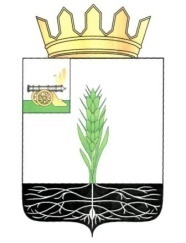 АДМИНИСТРАЦИЯ МУНИЦИПАЛЬНОГО ОБРАЗОВАНИЯ 
«ПОЧИНКОВСКИЙ РАЙОН» СМОЛЕНСКОЙ ОБЛАСТИП О С Т А Н О В Л Е Н И Е О внесении изменений в постановление Главы Администрации муниципального образования «Починковский район» Смоленской области от 07.05.2008 № 50Администрация муниципального образования «Починковский район» Смоленской области   п о с т а н о в л я е т:Внести в постановление Главы Администрации муниципального образования «Починковский район» Смоленской области от 07.05.2008 № 50 «Об утверждении Регламента комиссии по делам несовершеннолетних и защите их прав муниципального образования «Починковский район» Смоленской области» (в редакции постановлений Главы Администрации муниципального образования «Починковский район» Смоленской области от 09.10.2008 № 96, от 17.02.2009 №18, от  09.06.2015 №67; постановлений Администрации муниципального образования «Починковский район» Смоленской области  от 23.11.2016 № 235 – адм; от 25.05.2017 № 0120 – адм; от 26.11.2018 № 0151 – адм; от 06.05.2019 № 0055 – адм; от 23.08.2019 № 0080 – адм) следующие изменения:1) подпункт 5.1. изложить в следующей редакции:«5.1. Организация деятельности Комиссии по делам несовершеннолетних осуществляется в соответствии с планом работы Комиссии по делам несовершеннолетних. Проект плана работы формируется на основе предложений, поступивших в Комиссию по делам несовершеннолетних, по согласованию с председателем Комиссии по делам несовершеннолетних выносится для обсуждения и утверждения на заседании в конце года, предшествующего году реализации плана работы Комиссии по делам несовершеннолетних»;2) подпункт 5.2. изложить в следующей редакции:«5.2. Формой работы Комиссии по делам несовершеннолетних является заседание. Рассмотрение Комиссией по делам несовершеннолетних вопросов, отнесенных к ее компетенции, осуществляется на заседаниях указанной Комиссии открыто. О дате, времени и месте проведения заседания Комиссии по делам несовершеннолетних извещается Прокурор Починковского района Смоленской области. Заседания Комиссии по делам несовершеннолетних проводятся в соответствии с планами работы не реже двух раз в месяц»;3) подпункт 5.3.1. изложить в следующей редакции:«5.3.1. Перед каждым заседанием Комиссии по делам несовершеннолетних, составляется повестка заседания Комиссии по делам несовершеннолетних, которая подписывается ответственным секретарем Комиссии по делам несовершеннолетних и утверждается ее председателем. Повестка заседания, проекты постановлений по вопросам, включенным в повестку заседания, и соответствующие материалы по данным вопросам направляются членам Комиссии по делам несовершеннолетних не позднее, чем за 3 рабочих дня до проведения заседания. Информационные материалы по вопросам, включенным в повестку заседания Комиссии по делам несовершеннолетних, представляются органами (организациями, учреждениями), должностными лицами, членами Комиссии по делам несовершеннолетних, ответственными за их подготовку, в соответствии с планом работы Комиссии по делам несовершеннолетних не позднее, чем за 10 дней до дня проведения заедания и включают в себя:а) справочно-аналитическую информацию по вопросу, вынесенному на рассмотрение;б) предложения в проект постановления Комиссии по делам несовершеннолетних по рассматриваемому вопросу;в) особые мнения по представленному проекту постановления, если таковые имеются;г) материалы согласования проекта постановления Комиссии по делам несовершеннолетних с заинтересованными органами и учреждениями системы профилактики, иными государственными органами местного самоуправления;д) иные сведения, необходимые для рассмотрения вопроса»;4) подпункт 5.4. дополнить позицией следующего содержания: «В протоколе заседания Комиссии по делам несовершеннолетних указываются:а) наименование Комиссии по делам несовершеннолетних;б) дата, время и место проведения заседания;в) сведения о присутствующих и отсутствующих членах Комиссии по делам несовершеннолетних, иных лицах присутствующих на заседании;г) повестка дня;д) отметка о способе документирования заседания коллегиального органа (стенографирование, видеоконференция, запись на диктофон и др.);е) наименование вопросов, рассмотренных на заседании Комиссии по делам несовершеннолетних и ход их обсуждения;ж) результаты голосования по вопросам, обсуждаемым на заседании Комиссии по делам несовершеннолетних;з) решение, принятое по рассматриваемому вопросу»;Глава муниципального образования «Починковский район» Смоленской области									А.В. Голубот№